Конспект интегрированного занятия. (совместная организованная деятельность)Тема: «Как у котика кота».(1 младшая  группа)                                                      Занятие подготовила и провела 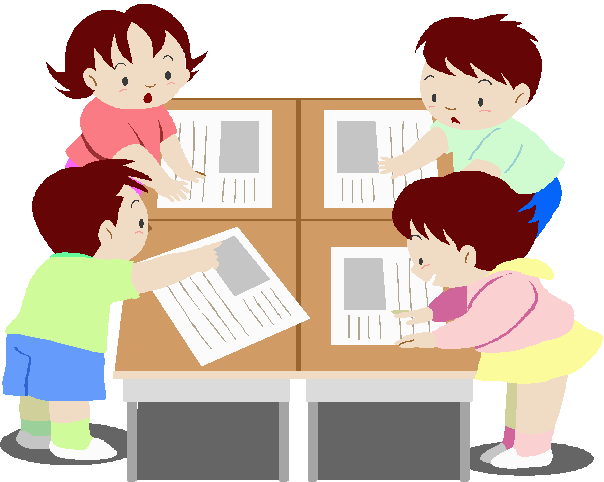                                                        воспитатель МБДОУ №15                                                               Ковалева Ирина Александровна2019г.г. Иваново.Цели: Создать детям условия для личностной самореализации в процессе совместной деятельности с взрослым. Задачи:Способствовать развитию:Образовательной  компетенции  - учить детей различать цветовые тона путем сравнения их друг с другом и прикладывания к образцу, познакомить с потешкой; активизировать словарь.Коммуникативной компетенции - развитие свободного общения со взрослыми и детьми,  Здоровьесберегающей  компетенции -  обучать детей простейшим движениям, сочетать свои действия с текстом потешки, развивать мелкую моторику, тактильные ощущения, выполнять движения по образцу.Создать условия для снятия психофизического напряжения. Профилактировать нервно-психическое, мышечное утомление.Материалы и оборудование:Игрушечный котТактильные коврикиШарфики двух цветов 16 шт.Обруч с лентами красных тонов.Подушки для релаксации.Заготовка для поделки.Музыкальный центр.Ход занятия. Воспитатель:Давайте  потянемся к солнышку (руки вверх). Почувствуем тепло. Возьмем от солнышко все самое хорошее и положим в наши сердечки.  И  поделимся своим теплом с окружающими  (протягиваем руки вперед).Воспитатель:- Ребята,  я для вас приготовила необычные коврики. Предлагаю потрогать их и почувствовать какие они разные на ощупь.-Какой первый коврик  на ощупь?-Твердый, шершавый, как  дорожка в саду.- Давайте потрогаем второй коврик. Какой он на ощупь?-Ровный, гладкий, как мамина ладошка, которая гладит своего малыша.-А вот и третий коврик. Какой он?- Мягкий, пушистый, как шерстка у кошечки.Звучит аудиозапись «мяуканье кошки».- Ребята, а кто это пришел к нам в гости?Воспитатель достает игрушечную кошку.-Правильно. Это кошечка. Давайте рассмотрим её. Какая она красивая, мягкая, пушистая, белая.-Я знаю про кошечку потешку. Хотите ее услышать? Садитесь  на коврик, слушайте и смотрите внимательно. Чтение воспитателем потешки. Беленькая кошечкаСела на окошечко,Лапки умываетСолнышко встречает.Повторить потешку несколько раз.- Ребята, кошечка пришла к нам с подарками.Воспитатель показывает детям коробку с шарфиками двух цветов (желтого и синего).  Дети достают по одному шарфику и поднимают руки вверх.-Посмотрите на шарфики.  Какого цвета ваш шарфик?  А у кого из ребят такой же как у меня.Воспитатель предлагает сравнить каждый шарфик путем прикладывания к образцу.-Молодцы, постарались.- Кто из вас хочет показать нашей кошечке, как мы умеем веселиться?Звучит аудиозапись «Я веселый беленький котенок».Динамическая пауза с применением «веселого душа» (обруч с лентами красных тонов).-Ребята, послушайте, как умеет мурлыкать кошечка. Берите подушечки и отдохните.Звучит аудиозапись «мурлыканье кошки».Релаксация. Дети ложатся на ковер. Воспитатель уделяет внимание каждому малышу.Звучит аудиозапись «мяуканье кошки».- Ребята, кошечка хочет нам, что-то сказать. Она сказала мне по секрету, что у неё случилась беда. Был у кошечки красивый коврик, на котором она очень любила лежать. Но подул сильный ветер и разлетелся он на  многие кусочки. И негде больше лежать нашей кошечке. Кто из вас хочет помочь ей?Дети подходят к столу, где лежат заготовки для поделки (картон с 2-х сторонним скотчем, цветные квадратики, вырезанные из салфетки для мытья посуды).  - Ребята, потрогайте коврик. Какой он на ощупь? Липкий. Удобно ли будет спать нашей кошечке на таком коврике? Нет. Поможем ей. Да.Дети накладывают квадратики на заготовку. Одновременно воспитатель проговаривает вместе с детьми  цвета квадратиков (желтый, синий).-Давайте проверим, справились ли мы с работой.- Какой теперь стал коврик на ощупь. Мягкий. - Удобно теперь будет нашей кошечке? Справились мы с работой. А кошечка вас благодарит и просит   разрешения остаться в вашей группе. Ей очень понравилось играть с ребятами.